¿COMO DISEÑAR ESTRATEGIAS DE APRENDIZAJE ADECUADAS PARA QUE EL ESTUDIANTE MOVILICE ESQUEMAS DE CONOCIMIENTO  CON PROPOSITO Y SENTIDO? De la misma manera que todos los estudiantes, ante una misma propuesta de aprendizaje, no aprenden lo mismo, ni de la misma manera ni en el mismo tiempo, los docentes no pueden enseñar los distintos contenidos utilizando las mismas estrategias pedagógicas. Cada tipo de contenido que se pretende enseñar tiene unas estrategias que siendo pertinentes, producen altos resultados de desempeño académico.Así que la respuesta a la pregunta formulada es, debemos crear situaciones de aprendizaje atendiendo a los diversos tipos de contenidos que proponemos en el aula de clase: datos, conceptos, habilidades, destrezas, o actitudes, que propician ocasiones de aprendizaje diferentes.Los contenidos los podemos desglosar de la siguiente manera. 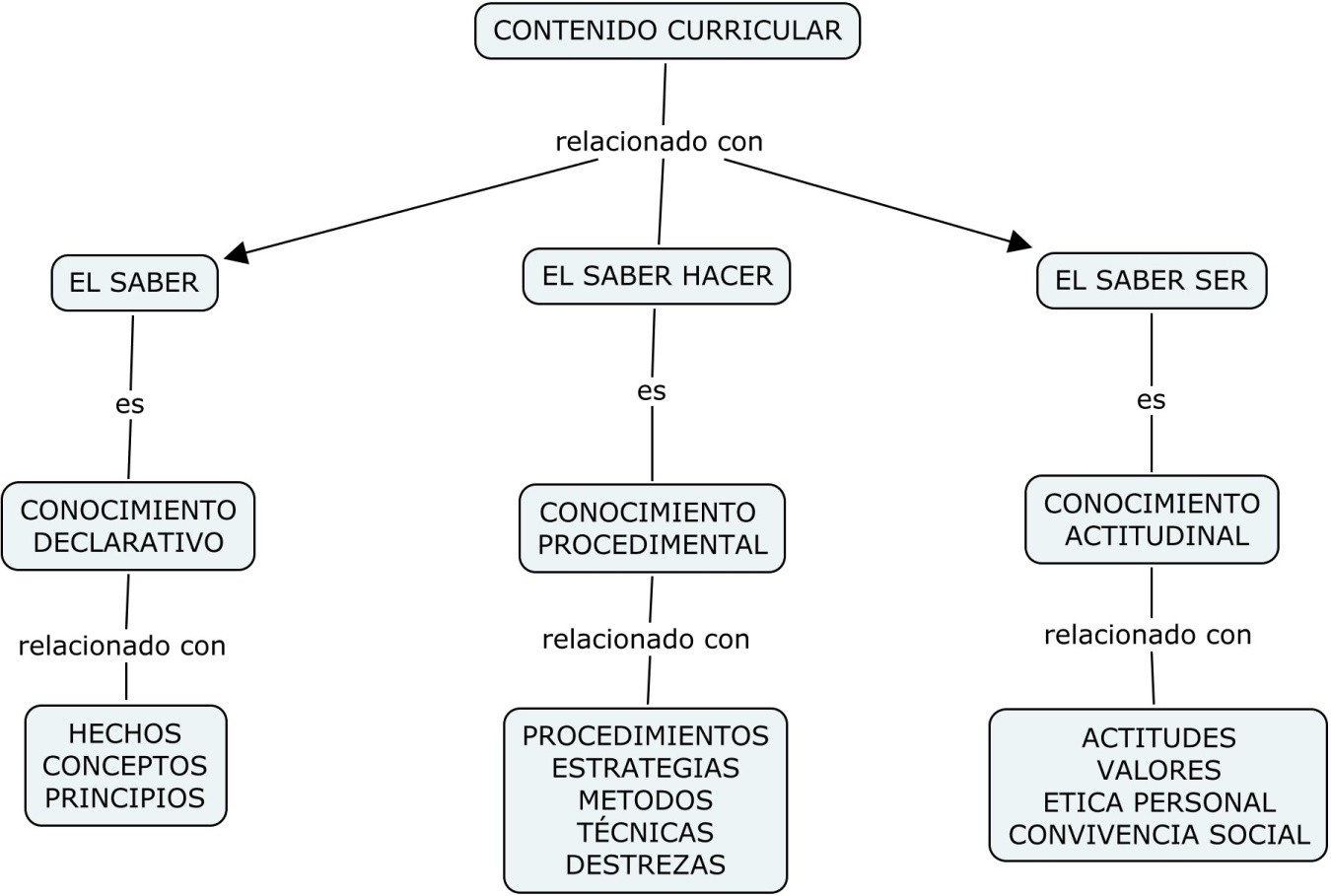 “CUIDA TUS PENSAMIENTO PORQUE SE VOLVERAN PALABRAS, CUIDA TUS PALABRAS PORQUE SE VOLVERAN ACTOS, CUIDA TUS ACTOS PORQUE SE HARAN COSTUMBRE,CUIDA TUS COSTUMBRES PORQUE FORJARAN TU CARACTER, CUIDA TU CARACTER PORQUE FORJARÁ TU DESTINO Y TU DESTINO SERÁ TU VIDA”. MAHATMA GHANDIEL CONTENIDO CONCEPTUAL O SABER QUÉ Se refiere tanto al aprendizaje de contenidos factuales (básicamente datos), como a los propiamente contenidos conceptuales (ideas, conceptos  y principios) que los estudiantes deben alcanzar en una etapa determinada de su formación. Algunos han preferido denominarlo conocimiento declarativo, porque es un saber que se dice, que se declara o que se conforma por medio del lenguaje¿Será lo mismo aprender hechos que aprender conceptos? Veamos,EL CONTENIDO FACTUAL: son los hechos ante los cuales no cabe ni se reconoce interpretación, sabemos o no sabemos un nombre, sabemos o no sabemos la valencia de un elemento, sabemos o no sabemos una fecha histórica. Su aprendizaje se produce mediante memorización y se verifica por la reproducción literal del mismo. En síntesis, aprender hechos implica repetición y memorización. Exige estrategias pedagógicas que permitan una asociación significativa entre ellos y otros conceptos o situaciones.  Para ello, se usan listas o agrupaciones significativas, cuadros, o representaciones gráficas, visuales, o asociaciones con otros conceptos fuertemente asimilados 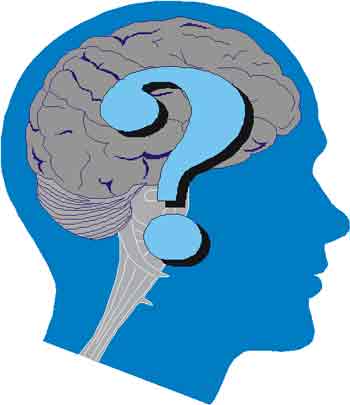 EL CONTENIDO CONCEPTUAL. Hechos que permiten una reproducción subjetiva y por tanto distinta, propia, personal, como un relato sobre el argumento de una obra de teatro, o la descripción de un suceso histórico, las aplicaciones de un elemento. Aquí el aprendizaje supone la incorporación de todos los componentes del hecho, implican un recuerdo con la mayor fidelidad posible, PERO NO EXIGE TEXTUALIDAD. El contenido conceptual encierra los conceptos y los principios. Un concepto se aplica a un conjunto de hechos, eventos, objetos o símbolos que tienen características comunes. Ejemplo,  los conceptos: perro, ciudad, concierto, potencialos principios, aluden  a los cambios en los hechos, objetos o situaciones en relación con otros. Ejemplo, leyes de termodinámica, principio de Arquímedes, el tercio excluido, etc. Su aprendizaje exige comprender de qué se trata, qué significa. Así que no basta el aprendizaje literal, el estudiante o aprendiente debe utilizarlos para interpretar, comprender o exponer un evento de aprendizaje. De aquí que aprender conceptos implica una reforma, cambio o transformación  de las estructuras mentales. Esto es, que exige una construcción personal, una reestructuración de los conocimientos previos, con el fin de construir nuevas estructuras conceptuales que permitan integrar tanto estos conocimientos nuevos como los anteriores conocimientos, a través de procesos de reflexión y toma de conciencia conceptual En pocas palabras, aprender conceptos exige:Relacionarlos con los conocimientos previos, Relacionarlos con experiencias cercanas, "conocidas" por los sujetos. Asegurar la relación entre los conceptos involucrados. Realizar actividades que otorguen significatividad y funcionalidad a los nuevos conceptos y principios que presenten retos ajustados a las posibilidades reales de los estudiantes o aprendientes. Una herramienta para elaborar la descripción de un concepto,  se le llama “Conceptualización”, es la siguiente: 1. Nombre y sinónimos del concepto conocidos por el estudiante 2. Definición dentro del contexto del autor de referencia 3. Identificación de los principales atributos o características del concepto 4. Identifique un ejemplo y un no ejemplo del concepto 5. Explique una estrategia para detectar hasta que punto el concepto ha sido interiorizado 6. Anotar al menos tres razones para el uso de este concepto en su entorno personal o en su desempeño estudiantil. Aplicar esta estrategia implica ante todo que el docente la practique y domine previamente, guiar a los estudiantes en su ejecución y aceptar que requiere tiempo y continuidad hasta hacerla una competencia inconsciente.Un ejemplo de conceptualizaciónRESUMEN.SINONIMOS: síntesis, recapitulación, extracto, compendio. DEFINICION CONTEXTUAL: Escrito breve y fiel  que  contiene las ideas centrales de un texto sin comentarlas ni tergiversarlas.DEFINICION Escrito sencillo y coherente que  en forma breve expone las ideas  principales  de un texto original.ATRIBUTOS Y CARACTERÍSTICAS.Es un todo respecto al texto original, en cuanto a extensión e importancia de su contenido y componentes.Se presenta sin enumeraciones, codificaciones,  repeticiones, elementos superfluos ni citas.No permite ideas  ni interpretaciones personalesDebe tener la estructura de toda composición escrita: introducción, cuerpo y conclusión. Debe tener un titulo sugestivo y relacionado con el tema que trata.USOS: informes de lecturasInformes de consulta pues permite integrar material diverso para formar un texto coherente.UTILIDAD.Muestra el grado de comprensión del lector. (concisión, claridad y  precisión)Evidencia la forma como sistematiza y organiza el conocimiento.Permite desarrollar el análisis, juicio y  expresión del lector.EJEMPLO.No se presenta  en razón de la extensión.NO EJEMPLO.La  transcripción textual de las ideas de un autor, de un párrafo, etc.Los injertos y collages que hacen los alumnos que por paternalismo se aceptan como resumen.PREGUNTA CONTEXTUALIZADA.Qué sugerencias se pueden dar a un novato que desea hacer un resumen?.Las sugerencias que se pueden dar:Para elaborar un resumen se puede obrar de dos maneras.Párrafo a párrafo si es un escrito corto, capítulo a capítulo si se trata de un libro. Las ideas  extractadas por ser las principales se ilan de manera adecuada a la estructura del texto.Por paráfrasis o resumen en prosa.  Se trata de traducir el pensamiento del autor  a nuestro propio vocabulario y sintaxis pero sin tener el texto a la vista, por lo que se recomienda realizar primero un resumen oral para luego  elaborar el resumen escrito.Bajo cualquiera de las anteriores propuestas se sugiere:Párrafo a párrafo subrayar las ideas principales, palabras claves y expresiones  pero para esto no basta una sola lectura sino que deben realizarse tantas como sean necesarias para  comprender el significado global.}Identificar la superestructura del texto para captar la importancia relativa, primero de los párrafos para identificar cuales son principales, secundarios, de transición o explicativos y con el mismo propósito realizar el mismo ejercicio con las ideas, estableciendo la relación entre ellas  y el lugar que cada una ocupa dentro del todo. ( sea el párrafo o el texto)Con  la anterior actividad también se logra que el lector capte el esquema del escrito, la plantilla, para elaborar el resumen.Hacer un mapa de ideas con las ideas claves para alrededor de ellas ir ampliando las notas y de allí elaborar un plan de escritura. Algún autor recomienda hacer un borrador largo para acortarlo en sucesivas revisiones hasta lograr la extensión solicitada.La valoración (evaluación) del resumen se debe realizar en base a los atributos o características que se le adjudican.EL CONTENIDO PROCEDIMENTAL O EL SABER CÓMOSi bien es cierto que las inquietudes de los docentes y las investigaciones pedagógicas se centran en las dificultades y problemas que suscita la enseñanza de  contenidos conceptuales, muy probablemente a consecuencia del paradigma y el enfoque que se maneja al interior del proceso de enseñanza, centrado en lo factual y su verificación memorística, hoy  existe una tendencia a reivindicar el conocimiento procedimental  por cuanto este permite dar cuenta de la apropiación por el estudiante de las habilidades necesarias para aprender procedimientos  para resolver problemas y situaciones y para aprender autónomamente . El contenido procedimental se asocia con la idea de “proceso” y como tal, implica un conjunto de acciones iniciadas, ordenadas y finalizadas, con un principio y un final bien determinados, dirigidas a la consecución de un objetivo, enseña cesar Coll. 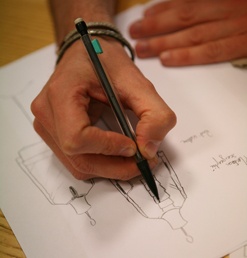 Así que se trata de determinadas formas de actuación cuya principal característica es que se realizan de forma ordenada, están constituidas por secuencias de habilidades o destrezas más complejas y encadenadas que van más allá de un simple hábito de conducta. Incluyen, entre otras cosas, las reglas, las técnicas, los métodos, las destrezas o habilidades, las estrategias, los procedimientos. La realización de las acciones que conforman los procedimientos es una condición fundamental para el aprendizaje: se aprende a hablar, hablando; a dibujar, dibujando; a observar, observando, así parezcan afirmaciones perogrullescas. Es incorrecto considerar el procedimiento como un conjunto de actividades que permitirán alcanzar un contenido en particular. Es importante recalcar que cuando nos referimos a los procedimientos no aludimos a aquellos que sigue el docente para enseñar. Otra de las confusiones que suelen surgir en el momento de planear consiste en igualar en significación conceptos y procedimientos, en especial si determinado procedimiento conduce al contenido. De hecho, para aprender un concepto se necesita de una serie de procedimientos como ya se ha visto.Lo primero que debe hacer el docente es identificar en su asignatura dichos contenidos procedimentales y caracterizarlos según sean: procedimientos preferentemente cognitivos; procedimientos preferentemente prácticos y procedimientos preferentemente sociales. En segundo lugar, considerar los criterios que propone S. Duschatzky para la clasificación de competencias, puesto que nuestro trabajo parte del modelo de enseñanza basado en el desarrollo de competencias, caracterizando cada clase de la siguiente forma: Contenidos procedimentales preferentemente de orientación cognitiva referidos a procesos cognitivos que permitan usar y operar con símbolos, representaciones, ideas, imágenes, conceptos y otras abstracciones; Contenidos procedimentales preferentemente de orientación práctica referidos a un saber hacer, a una puesta en acto Contenidos procedimentales preferentemente de orientación social que son los que atañen a la adquisición y utilización de las competencias interpersonales. Otra clasificación: Generales. Comunes a todas las áreas que se pueden agrupar en: Procedimientos para la búsqueda de información. Procedimientos para procesar la información obtenida (análisis, realización de tablas, gráficas, clasificaciones etc.) Procedimientos para la comunicación de información (elaboración de informes, exposiciones, puestas en común, debates etc.) Algorítmicos. Indican el orden y el número de pasos que han de realizarse para resolver un problema. Siempre que se realicen los pasos previstos y en el orden adecuado, los resultados serán idénticos (por ejemplo, copiar a escala, calcular el área de una figura, expresar el algoritmo de la división, cómo calcular un logaritmo, etc.) Heurísticos. Son contextuales, es decir, no aplicables de manera automática y siempre de la misma forma (a diferencia de los algorítmicos) a la solución de un problema. (Ejemplo: la interpretación de textos, la solución de problemas) Para programar contenidos procedimentales hay que preguntarse:¿Qué objetivos procedimentales se quieren incluir? ¿Qué tipo de requisitos de aprendizaje implica lo seleccionado? ¿En qué lugar del recorrido de ese procedimiento se encuentran los alumnos? ¿Qué tipo de adecuaciones tengo que hacer con base en lo anterior? Redactarlos incluyendo el sustantivo (contenido conceptualLa ejercitación múltiple es necesaria para el aprendizaje de una técnica, no basta con realizar alguna vez, hay que realizar tantas veces como sea necesario. Pero no basta con repetir el ejercicio, es necesario  ser capaz de reflexionar sobre la manera de realizarlo y sobre las condiciones ideales de su uso. La reflexión sobre la misma actividad es un elemento imprescindible que permite tomar conciencia de la actuación.  Es necesario tener referentes.  Para ello hace falta tener un conocimiento significativo de contenidos conceptuales asociados al contenido procedimental que se ejercita o se aplica. Así por ejemplo, yo puedo revisar una composición a partir de un conjunto de reglas morfosintácticas que me permitirán establecer errores y hacer modificaciones posteriores Aplicación a diversos contextos. Las ejercitaciones han de realizarse en contextos diferentes para que los aprendizajes puedan ser utilizados en cualquier ocasión COMO ADQUIRIR EL CONOCIMIENTO PROCEDIMENTALFernando Doménech Betoret, cita a Kaminsky y otros al afirmar que son necesarios tres pasos para adquirir el conocimiento procedimental. Identificar la situación o problemaElegir la estrategia adecuada para su solución (conocimiento crítico)Realizar los pasos de la estrategia (aplicación)Asimismo relaciona algunas actuaciones del docente:Explica el objetivo de utilizar un procedimiento determinado y explica el tipo de situaciones en los que el procedimiento es apropiadoDemuestra el procedimiento paso a pasoPromueve que los estudiantes practiquen el procedimiento siguiendo os pasoEl docente proporciona el “feedback” a sus estudiantes durante la realizaciónAlgunos verbos que se relacionan con los conocimientos procedimentales, según el autor citado, podrían ser: utilizar, construir, simular, representar, demostrar, aplicar, observar, describir, clasificar, comparar, interpretar, analizar, sintetizar, evaluar.  De la misma manera provee una serie de ejemplos de conocimiento procedimental.Resumir un texto o articuloElaborar un mapa conceptualHacer una búsqueda bibliográficaUtilizar la www para buscar informaciónAprender a manejar un programa en el p.c.Aprender a manejar el microscopioPreparar una entrevistaRealizar un trabajo de consultaAnalizar una obra literariaOtras sugerencias sobre conocimientos procedimentales, que surgen del quehacer en el aula de clase, podrían ser LAS SIGUIENTES ESTRATEGIAS tomadas de la taxonomía de Bloom:ORGANIZACIÓN DE LA SECUENCIA DE CONTENIDOS PROCEDIMENTALES Conviene asegurar primero el dominio de procedimientos considerados como básicos, es decir, que respondan a necesidades urgentes a satisfacer. Ejemplo, la manipulación correcta de los objetos utilizados en el laboratorio. Aprender a clasificar antes de comparar Asegurar también el aprendizaje de aquellos procedimientos que resulten más potentes que otros, de cara a la solución de tareas o como requisito para otros aprendizajes Ejemplo, la descripción es previa a la interpretación y a la explicación GRADACION conlleva a identificar y respetar los niveles distintos de complejidad en el aprendizaje de contenidos procedimentales, el profesor deberá ser consciente del nivel de profundidad al que quiere llegar con sus alumnos.Si lo que se busca es que el alumno domine una técnica, bastará con repetirla varias veces hasta que su empleo se vuelva casi inconsciente    Entonces basándose en el grado de conocimiento y práctica de los alumnos. debe atender primero aquellos procedimientos que son más simples  Si lo que se pretende es que el alumno aprenda una estrategia , además de la repetición de las acciones a realizar, resultará fundamental acompañar esta repetición con una constante reflexión y evaluación de las acciones con el fin de mejorar su empleo y posteriormente transferirlo a situaciones más complejasVale anotar que una buena estrategia es trabajar con parejas (diadas) de estudiantes, donde el primero modela el procedimiento y el segundo toma nota de las acciones para luego cambiar los roles. Así mismo la técnica de pensar en voz alta (o verbalización del pensamiento sobre las acciones que se van ejecutando) Podemos establecer distintos niveles en el aprendizaje de procedimientos según se trate del aprendizaje de técnicas o estrategias:    Si se aplican a situaciones iguales   Si se aplican a situaciones diferentes    Si se hace un uso estratégico de ellos,   Si  se recrean procedimientos alternativos   Si se recrean procedimientos alternativos y además se justifica su    pertinencia.Atender a la globalidad de la tarea educativa. Por ejemplo priorizar aquellos procedimientos relacionados y proyectados a satisfacer su desempeño en su vida estudiantil, familiar, comunitaria, profesional o social.Expresado en términos concretos, por ejemplo, la puesta en escena del conocimiento procedimental para  una estrategia de comprensión lectora, obedecería a los siguientes pasos:Instrucción explícita. Se explican las estrategias, los pasos y las condiciones que hay que seguir para aplicarlas, los beneficios de su utilización y los criterios para evaluar su efectividad. De manera complementaria a la explicación, el profesor puede modelar la actividad que lleva a cabo durante la tarea realizando una lectura en voz alta de diferentes textos y manifestando las dificultades que experimenta para la comprensión así como el proceso para seleccionar y aplicar estrategias. 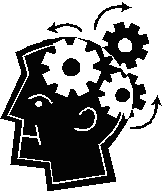 Práctica guiada. Luego, el estudiante practica el proceso con la colaboración del profesor. Por ejemplo, el docente ayuda a los alumnos a descubrir los fallos en la comprensión con preguntas del tipo ¿de qué habla este párrafo?, ¿qué significa eso? Y sugiere algunas acciones para superar las dificultades como: Vuelva a leer este párrafo. Práctica cooperativa. Se lleva a cabo en la interacción de los alumnos del grupo. La eficacia de este tipo de trabajo se debe a que propicia la confrontación de diferentes puntos de vista, en diadas o en pequeños grupos.Práctica individual. Por último, se propone un trabajo de tipo individual que puede apoyarse en principio mediante guía de autointerrogación. Estas guías contienen las preguntas que uno mismo debiera hacerse para regular la propia actuación durante la realización de la tarea y pueden ser ofrecidas por el profesor o bien elaboradas por los mismos alumnos.  PARA EVALUAR LOS CONTENIDOS PROCEDIMENTALES es necesario tener en cuenta:Comprobar su funcionalidadLa utilización correcta del procedimientoLa automatización del procedimientoLa transferencia a otras tareas.Específicamente:Aplicación del procedimiento a situaciones particularesGrado de conocimiento sobre el procedimientoGrado de acierto en la aplicación de un procedimiento frente a una tareaGeneralización del procedimiento a nuevas tareasGrado de automatización del procedimientoEL CONOCIMIENTO ACTITUDINAL O SABER SERPara el análisis de los Contenidos Actitudinales es necesario precisar en primer lugar, qué entendemos por actitud. Como plantean Medaura y M. de La Falla  una actitud “es una disposición interna de tono emocional, sea de aceptación de rechazo o de indiferencia. Es una disposición dirigida hacia uno mismo, los demás, los objetos o las instituciones”. Coll considera las actitudes, valores y normas como un tipo de contenidos que pueden enseñarse y aprenderse. Sarabia define las actitudes como “tendencias o disposiciones adquiridas y relativamente duraderas, por las que se evalúa de un modo determinado un objeto, una persona, suceso o situación y se actúa en consonancia con dicha evaluación”.Por lo tanto no es una conducta propiamente dicha sino una preparación para actuar. Según las autoras antes mencionadas, hay dos formas de adquirirlas:- de modo directo: a través de las propias vivencias, las experiencias que   me “predisponen” positiva o negativamente frente a una tarea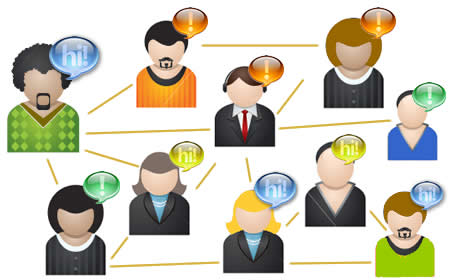 - de modo indirecto: a través de la identificación con personas que el     alumno quiere, admira y respeta.Es preciso agregar que dichas “disposiciones para actuar” se encuentran enmarcadas en ciertos valores, principios y normas que la persona incorporó en su proceso de socialización y que cumplen una función como “guías para la acción”.Las actitudes poseen tres componentes básicos, coincidentes en autores como: Gagné, Reich y Adcock,  Sarabia, Javiedes,Cognitivo: es necesario conocer en qué consiste la actitud.Afectivo: es necesario sentirla interiormente.Conductual: hay que manifestarla con comportamientos o declaración de intenciones. Así que hablando específicamente de las actitudes en la escuela, la educación no puede ser concebida solamente como un proceso psicológico de aprendizaje, o como un proceso de transmisión de información, o inclusive, únicamente como un conjunto de técnicas pedagógicas, la educación es ante todo un proceso de socialización por medio del cual se transmiten y se adquieren valores y se adoptan normas de comportamiento y actitudes frente al mundo.La primera fuente de transmisión de actitudes es el núcleo familiar. Los centros educativos son considerados como el medio en el que se prosigue esta tarea, razón por la cual el papel que juegan en este sentido es fundamental.El Curriculum oculto ha sido, a través del tiempo, la principal forma en que valores y actitudes han sido transmitidos en la escuela, sin embargo, la influencia externa que los alumnos reciben de los medios masivos de comunicación ocasiona desestabilidad en la estructura de valores, ya que éstos adoptan otros valores y actitudes que muchas veces se contraponen a los de la escuela e incluso a los de la familia, por ello es necesario que se les enseñe a los niños y a los jóvenes a discriminar el tipo de valores en que se están formando tanto en un medio como en otro.La escuela, como agente socializador, promueve la adquisición de criterios de valoración, ideas, normas y roles sociales,  así como también el proceso de pertenencia de los alumnos a su grupo social. De esta manera los estudiantes aprenden de una forma consciente o no, una serie de actitudes sobre sí mismos, sobre los demás y sobre el mundo que los rodea.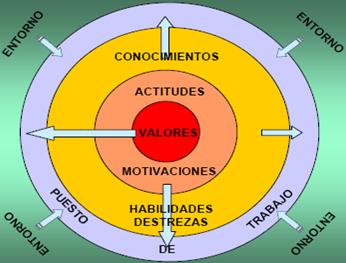 Sarabia afirma que las actitudes impregnan la totalidad del proceso educativo y guían los procesos preceptúales y cognitivos que conducen el aprendizaje. Las actitudes que los alumnos tienen con respecto al contenido que se les enseña, la forma en que se hace y la persona que lo hace, influye significativamente en lo que el alumno  aprende; es por ello que la escuela puede y debe influir y persuadir intencionalmente en estas actitudes.Las actitudes se adquieren en la experiencia y en la socialización,  son relativamente duraderas, se pueden aprender Son disposiciones afectivas y racionales que se manifiestan en los comportamientos, que tienen un componente conductual ( forma determinada de comportarse) que tienen rasgos afectivos que tienen una dimensión cognitiva no necesariamente consciente En este sentido, señala Pozo que "la consistencia de una actitud depende en buena medida de la congruencia entre distintos componentes. Una actitud será más firme y consistente, y con ello más estable y transferible, cuando lo que hacemos es congruente con lo que nos gusta y lo que creemos."Componente cognitivo: es la información archivada, esto es, se refiere a las expresiones de pensamiento, concepciones y creencias, acerca del objeto  actitudinal.  Se categorizan y se jerarquizan  Componente afectivo o emocional: está constituido por expresiones de sentimiento hacia el objeto de referencia. Recogería todas aquellas emociones y sentimientos que despierta el objeto y por tanto son reacciones subjetivas positivas/negativas, acercamiento/huida, placer/dolor. Componente conductual o conativo: aparece vinculado a las tendencias, disposiciones, intensiones y acciones dirigidas al objeto de las actitudes. Son expresiones de acción o intención conductual y representan la tendencia a resolverse en la acción de una manera determinada. Ayudar o destruir, premiar o sancionar, acercarse o alejarse ¿PARA QUÉ SIRVEN LAS ACTITUDES? COMPRENDER EL MUNDO. Orienta la acción y selecciona la conducta apropiada frente a objetos específicos. PROTEGER LA AUTOESTIMA. Aumenta tolerancia a la crítica personal, a la agresividad del mundo exterior. HACER AJUSTES SOCIALES ayuda a maximizar premios y recompensas y a minimizar sanciones y penas EXPRESAR VALORES FUNDAMENTALES la expresión de  las actitudes coherentes con valores personales y el autoconcepto  propician satisfacción y autorrealización LAS ACTITUDES SE RELACIONAN CON… Desarrollo biologico Los valores Las normas La motivacion Los habitos  La convivencia Las actitudes se desarrollan en diversos contextos En sociedad, mediante los medios de comunicación, en el contexto comunitario, en el seno de la  familia y en el pequeño grupo social En el Centro escolar, en el Aula de clase, en el Grupo de trabajo EL APRENDIZAJE ACTITUDINAL Consiste en la modificación o adquisición de actitudes. No se logra sólo persuadiendo o brindando información, porque más importante que el mensaje es quién lo emite. Se logra con mayor eficacia por exposición a modelos o provocando situaciones de conflicto que hagan evidentes las contradicciones entre el juicio, el sentimiento y la acción. Requiere disposición al cambio por parte de quien aprende FACTORES DEL AMBIENTE ESCOLAR QUE INFLUYEN EN LA FORMACION  ACTITUDINAL Las relaciones docente –estudiante/estudiante-estudiante Las expectativas y representaciones mutuas La expectativas Percepción y valoración capacidades, ideas y comportamientos del otro La capacidad de cambiar el comportamiento para llenar las expectativas del otro Las representaciones El desempeño del rol Lo que el uno cree que piensa de él el otro El tipo de relación aprecio, respeto, idealización Relación positiva o negativa El “curriculo oculto” que se evidencia en las maneras que se utilizan en la esuela para.   Saludar, para relacionarnos  Manejar premios y castigos  De adjudicar espacios  De colocar avisos, pinturas y consignas  Admitir suciedad o limpieza de baños y paredes   Comportamiento en actos cívicos   Valor de las preferencias en la toma de decisiones  Actividades extracurriculares ESTRATEGIAS PARA PROMOVER EL CAMBIO ACTITUDINAL Aprendizaje actitudinal por PERSUACION Aprendizaje actitudinal por MODELADO Aprendizaje actitudinal por CONFLICTO SOCIO COGNITIVO POR PERSUACION Se ha comprobado que un mensaje es lo suficientemente persuasivo para modificar una actitud existente, cuando se tienen en cuenta los siguientes aspectosLa fuente emisora: debiera tratarse de una persona o de un medio con el que el aprendiz se identifique. El mensaje emitido: el mensaje debe ser comprensible, utilizando un lenguaje y un contexto adecuado para el aprendiz. Se debe adoptar una adecuada estructura argumental y, dependiendo de la complejidad del propio mensaje, debe ser reiterativo o no; así como incluir conclusiones o dejar que el propio aprendiz las extraiga por sí mismo. Finalmente también influyen algunos rasgos del receptor: su grado de acuerdo con el mensaje recibido, su autoestima en ese dominio, o su experiencia previa en el mismo. POR MODELADO Uno de los procesos más relevantes para el aprendizaje de actitudes es el modelado Los aprendices tienden a adoptar en su aprendizaje actitudes congruentes con los modelos que han recibido En este sentido, destaca Pozo: "no reproducimos cualquier modelo que observamos, sino con mayor probabilidad aquellos con los que nos identificamos, con los que creemos o queremos compartir una identidad común”. A PARTIR DEL CONFLICTO SOCIO COGNITIVOEl conflicto socio cognitivo, es el que se produce entre las propias actitudes y las del grupo de referencia La introducción de conflictos o inconsistencias en el aprendizaje actitudinal puede resultar efectivo puesto que desestabiliza y fomenta el cambio: cuando percibimos que el grupo con el que nos identificamos mantiene actitudes diferentes a las nuestras, es más fácil que cambiemos actitudes En este sentido, hacemos explícita y evidente esta situación en el aula con el fin de desarrollar comportamientos más coherentes a partir de la toma de consciencia de las propias contradiccionesSe pretende que la persona tome consciencia que lo que hace no necesariamente corresponde con lo deseable, en este sentido estaríamos intentando hacer explícito lo deseable y provocar luego una autoevaluación sobre eso. Buscamos  coherencia  interna entre lo que la persona cree, lo que comprende y lo que siente, teniendo en cuenta que muchos de los problemas actitudinales residen en esta contradicción interna de la persona en donde el actuar no corresponde con el sentir ni con las creencias ESTRATEGIAS PARA  ENSEÑAR ACTITUDES TECNICAS PARA SU  EVALUACION1. TECNICAS OBSERVACIONALES a) Registro anecdótico: son registros de incidentes o anécdotas que manifiestan una actitud o comportamiento representativo, significativo o nuevo. Permiten observar las acciones y actitudes en el contexto natural en que suceden. b) Escalas de observación: se constata la presencia o ausencia de un determinado rasgo, como también su intensidad mediante una escala gráfica, categórica o numérica. c) Listas de control: se observa la presencia o ausencia de un determinado rasgo de conducta. d) Pautas de observación: presentan un conjunto de indicadores o pautas, son abiertas y permiten detectar las necesidades educativas de cada alumno o alumna. e) Observador externo: la realiza otro agente educativo, evitando la subjetividad del propio evaluador. f) Diario de clase: al escribirlo día a día refleja una reflexión y da significado a los hechos sucedidos, además, permite revisar la propia acción docente. El siguiente cuadro algunos aspectos del comportamiento que requieren de la observación para ser evaluados:2. TÉCNICAS NO OBSERVACIONALES Las escalas de actitudes y de valores son instrumentos de carácter cuantitativo, en sí son insuficientes y requieren ser complementadas con otros medios. Son sofisticadas y no siempre útiles para proporcionar información 2.1. Intercambios orales con estudiantes a) Entrevistas: es uno de los medios más efectivos para obtener información y aumentar la comprensión de las experiencias y acciones individuales. Permite expresar creencias, expectativas, actitudes, opiniones o razonar de modo justificativo respecto a una determinada acción. b) Debates, asambleas y otros medios: los debates, asambleas, juegos, simulación, role-playing, excursiones, etc., crean situaciones en las que se intercambian y coordinan puntos de vista en y con el grupo, fomentando una mentalidad crítica e indagadora, con formas de trabajo cooperativas, en las que la participación de todos ayude a descubrir normas, mediante el diálogo y las aportaciones mutuas de razones. Estas situaciones de interacción ofrecen contextos y situaciones adecuadas para observar la manifestación y la progresiva incorporación o consolidación de actitudes, valores y normas a la vida cotidiana. Cuando existen valores y actitudes consensuadas y promovidas conjuntamente con el profesorado, la educación en valores alcanza su pleno sentido. Los valores, actitudes y normas son primariamente vividos en el establecimiento educacional, en el clima organizacional y, luego, enseñados. Ejemplo de una lista de cotejo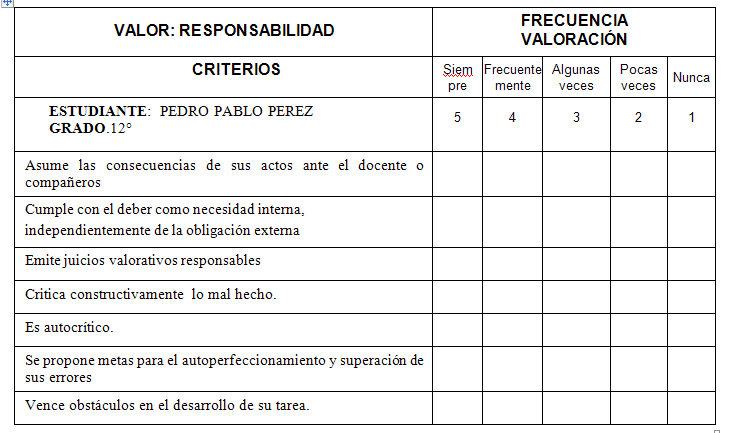 Un instrumento valioso para la evalaución de los estudiantes y para planificar actividades de mejoramiento en su formación el REGISTRO ANECDÓTICO o ANECDOTARIOREGISTROS ANECDÓTICOSEs uno de los instrumentos básicos de registros de las observaciones no sistematizadas realizadas por el docente. Consiste en la descripción en forma de anécdota de un hecho ocurrido protagonizado por el estudiante, que llama la atención ya que no es una conducta característica del mismo.Cuando un docente cuenta con una serie de anécdotas, por lo general puede llagar a valiosas conclusiones acerca de la conducta y personalidad del niño. Muchas veces puede detectarse cuál es el foco de una problemática existente ya que es factible determinar mejor cuáles son los reforzadores que están manteniendo una conducta.El registro anecdótico se caracteriza por:Se basa en una observación no sistematizada: El docente no planifica ni el momento en el cual va a realizar la observación ni qué es lo que va a observar. El hecho registrado ocurre en una forma imprevista y amerita que sea tomado en consideración ya que no forma parte del patrón de conducta habitual del niño.Se realiza en cualquier momento de la rutina diaria: A diferencia de otros registros que requieren sean utilizados durante el desarrollo de actividades específicas, los registros anecdóticos pueden utilizarse en cualquier momento durante la permanencia del niño en el preescolar, cuando se produzca la conducta a registrar.Se basa en la descripción del hecho ocurrido y la circunstancia en la cual se desarrolla: El observador narra en la forma más objetiva posible el hecho relevante y además debe señalar el lugar y momento en el cual ocurre, aspectos de suma importancia para que la información contenida en el registro pueda ser utilizada en forma óptima.El registro anecdótico puede incluir comentarios del docente: Cuando un docente registra la conducta del un niño, frecuentemente trata de dar explicaciones acerca de las causas que la originaron y relacionar dicha conducta con otros hechos ocurridos anteriormente. Estos comentarios son de gran importancia para la evaluación del niño, pero deben anotarse en forma separada al hecho en sí, con el fin de evitar distorsionar la realidad.El registro anecdótico no guarda relación con la planificación de actividades: en él se registran observaciones no estructuradas, por lo cual se transforma en un valioso instrumento cuando trabajamos con un currículo centrado en el niño.El registro anecdótico se utiliza básicamente (aunque no en forma exclusiva), para registrar conductas del área de desarrollo socioemocional.Existen una serie de pautas que todo docente debe tomar en consideración cada vez que vaya a realizar un registro anecdótico. Dichas pautas son las siguientes:El hecho descrito debe ser significativo, es decir, que brinde datos importantes para la posterior evaluación global del estudiante.Se debe utilizar un lenguaje claro, nítido, que describa concretamente el hecho ocurrido, Con frecuencia en necesario mostrar los padres estos registros para que ellos puedan comprender mejor algunas conductas de su hijo manifestadas ene le preescolar. Por lo tanto, es indispensable que el registro esté redactado en una forma comprensible para cualquier persona que lo lea.El hecho debe registrarse tan pronto como sea posible. No es aconsejable hacerlo en el mismo momento, ya que el estudiante puede darse cuenta de que está siendo observado y modificar su conducta. Pero tampoco debe dejarse pasar un largo período de tiempo ya que lógicamente se olvidarán detalles que podrían restarle importancia al hecho.El docente debe evitar en todo momento escribir comentarios conjuntamente con la descripción del hecho. Dichos comentarios deben hacerse, pero siempre al margen del registro en sí. El comentario debe servir para aclarar el hecho observado, no debe ser nunca un juicio acerca de él.El registro anecdótico puede elaborarse en forma de ficha o simplemente utilizar un cuaderno, asignando dos o tras hojas para cada estudiante.Un solo registro anecdótico no puede servir de base para evaluar un estudiante o tratar de dar explicaciones a ciertas conductas observadas en él. Debe contarse por lo menos con cuatro o cinco de ellos y relacionarlos con otras observaciones realizadas antes de llegar a un juicio evaluativo acerca del estudiante.Los registros anecdóticos nos permiten analizar conductas del estudiante que no pueden ser registradas a través de otros instrumentos de evaluación que sí necesitan de estructuración previa para su utilización, y por lo tanto quedan fuera de su alcance aquellas conductas que se presentan en forma imprevista. Los registros anecdóticos por no necesitar de planificación previa ni gran elaboración de material, son de fácil utilización por parte del docente. El único registro indispensable para utilizar en forma efectiva un registro anecdótico es saber seleccionar los hechos significativos que ameriten ser tomados en consideración para una evaluación del estudiante. Frecuentemente se registran conductas que en última instancia no son utilizadas en el momento de hacer juicios evaluativos. El saber seleccionar los hechos significativos que debe contener el registro no es una tarea fácil; requiere entrenamiento y esfuerzo por parte del observador. Un ejemplo de cómo debe registrarse una anécdota:BIBLIOGRAFIADíaz Barriga, Frida. Rojas, Gerardo. ESTRATEGIAS DOCENTES PARA UN APRENDIZAJE  SIGNIFICATIVO Ed. Mc Graw Hill, 2ª. Edición 2000Pozo Municio, Juan Ignacio. APRENDICES Y MAESTROS. Capítulo 3 (Págs. 69-84) Alianza Editorial. 1996 Aldea López, Eliana. La Evaluación en Educación en Valores.ww.oei.org NIVELACCIONESTRATEGIAICONOCERDefinir, Describir, Identificar, Clasificar, Enumerar, Nombrar, Reseñar, Reproducir, Seleccionar IICOMPRENDERDistinguir, Sintetizar, Inferir,  Explicar, Resumir, Sacar conclusiones, Relacionar,  Interpretar, Generalizar, Predecir. IIIAPLICAREjemplificar, Demostrar, Manipular, Operar, Resolver,  Computar, Descubrir, Modificar, Usar IVSINTETIZARCategorizar, Compilar, Crear, Diseñar, Organizar 
Reconstruir, Combinar, Componer, Proyectar 
Planificar, Esquematizar, Reorganizar VEVALUARJuzgar, Justificar, Apreciar, Comparar, Criticar, Fundamentar, Contrastar, DiscriminarENFOQUECARACTERISTICASCLARIFICACION DE VALORES Y JUICIO CRITICOOrientado al auto conocimiento y  análisis critico de la realidad personal, familiar y comunitaria.CLARIFICACION DE VALORES Y JUICIO CRITICOSe basa en preguntas esclarecedoras, reflexión personal, hojas de trabajo, instrumentos de autoanálisis y elaboración de proyectos y planesDISCUSION DE DILEMAS Y ANALISIS DE CASOSAnaliza casos y conflictos relacionados a cuestiones sociales, cívicas, personales con implicaciones éticas.DISCUSION DE DILEMAS Y ANALISIS DE CASOSPromueve procesos de identificación, empatía, razonamiento y toma de decisiones en torno a situaciones que se enfrentan social y cotidianamenteDISCUSION DE DILEMAS Y ANALISIS DE CASOSIntenta el desarrollo de una moral autónoma y post convencional (Piaget y Kohlberg)COMPRENSION Y ESCRITURA CRITICA DE TEXTOSAnaliza y produce textos (escritos, películas, canciones, fotografías, comerciales, propaganda política, programas televisivos y radiofónicos que aborden temas de actualidad controversial COMPRENSION Y ESCRITURA CRITICA DE TEXTOSEnseña a los alumnos a obtener y juzgar información reciente, de fuentes diversas, analizando diversas posiciones y  generar visiones propiasCOMPRENSION Y ESCRITURA CRITICA DE TEXTOSFomenta competencias comunicativas básicas, orales y escritas.APRENDIZAJE COOPERATIVO Y SITUADO ORIENTADO A LA COMUNIDAD Promueve no solo el trabajo en equipo sino la vivencia de valores como la solidaridad, ayuda mutua, responsabilidad conjunta,  empatía y la ética profesional, etc. APRENDIZAJE COOPERATIVO Y SITUADO ORIENTADO A LA COMUNIDAD Intenta consolidar una comunidad justa en la misma institución escolarAPRENDIZAJE COOPERATIVO Y SITUADO ORIENTADO A LA COMUNIDAD Fomenta una labor social de apoyo y servicio a la comunidad circundante mediante el desarrollo y operación de proyectos de intervención social y profesionalDESARROLLO DE HABILIDADES SOCIALES, AFECTIVAS Y DE AUTORREGULACION Busca desarrollar las llamadas habilidades del carácter o rasgos de la personalidad moral.DESARROLLO DE HABILIDADES SOCIALES, AFECTIVAS Y DE AUTORREGULACION Planea estrategias para el manejo de emociones y sentimientos, conducta personal, asertividad, solución de problemas, producción de planes de vida personal y autocompromisos, etc.  DESARROLLO DE HABILIDADES SOCIALES, AFECTIVAS Y DE AUTORREGULACION Enfatiza las habilidades para el dialogo, la comprensión crítica de la realidad, la tolerancia, la autodirección y la participación activa. ESTRATEGIAS PARA LA EDUCACIÓN EN VALORES ÉTICOSESTRATEGIAS PARA LA EDUCACIÓN EN VALORES ÉTICOSEstrategias para el análisis y la comprensión crítica de los temas moralmente relevantes- Construcción conceptual- Comentario de textoEstrategias para el desarrollo del juicio moral- Discusión de dilemas morales - Diagnóstico de situacionesEstrategias de autoconocimiento, expresión y desarrollo de la perspectiva social- Ejercicios autoexpresivos- Clarificación de valores-Role playing-Role modelEstrategias orientadas al desarrollo de las competencias autorreguladoras- Habilidades sociales- Autorregulación y autocontrol de la conductaCOMPORTAMIENTOSACTUACIONES REPRESENTATIVASHabilidadesHablar, escribir, escuchar, lectura oral, realizar experimentos en el laboratorio, dibujar, tocar un instrumento musical, bailar, gimnasia, habilidades de trabajo, habilidades de estudio y habilidades socialesHábitos de trabajoEfectividad en la planeación, uso del tiempo, uso de equipo, uso de recursos; la demostración de rasgos como la iniciativa, la capacidad creadora, la persistencia, la capacidad para infundir en otros la confianza en él.Actitudes socialesPreocupación por el bienestar de otros, respeto a las leyes, respeto ala propiedad ajena, sensibilidad ante las cuestiones sociales, preocupación por las instituciones sociales, deseo de trabajar en pro de la mejoría socialActitudes científicasMente abierta, voluntad de detener todo juicio final, sensibilidad para las relaciones mecánicas, estéticas, científicas, sociales, recreativas,   vocacionalesInteresesSentimientos expresados con respecto a varias actividades educacionales, mecánicas, estéticas, científicas, sociales, recreativas, vocacionales.ApreciosSensación de satisfacción y goce que se expresa con respecto a la naturaleza, la música, el arte, la literatura, la habilidad física, las contribuciones sociales notablesAjustesRelación con los iguales, reacción ante el halago y la crítica, reacción ante la autoridad, estabilidad emocional, adaptabilidad social.ESTUDIANTE: Guillermo MartínezGRADO: 4º gradoGRADO: 4º gradoFECHA: Fecha 25/4/63FECHA: Fecha 25/4/63LUGAR: Salón de clasesOBSERVADOR docente María GuzmánOBSERVADOR docente María GuzmánOBSERVADOR docente María GuzmánOBSERVADOR docente María GuzmánINCIDENTEINCIDENTEINTERPRETACION INTERPRETACION Cuando iba a empezar la clase, Guillermo preguntó si podría leer un poema ante sus compañeros, un poema que él mismo había escrito sobre la “Primavera”. Leyó su poema en voz baja, viendo constantemente el papel en que estaba escrito, moviendo su píe derecho hacía delante y hacía atrás, y tirando del cuello de la camisa. Cuando acabó, Roberto (en la fila de atrás) dijo: "No pude oírlo. ¿Quieres leerlo otra vez en voz más alta?" Guillermo contestó que no y se sentó.Cuando iba a empezar la clase, Guillermo preguntó si podría leer un poema ante sus compañeros, un poema que él mismo había escrito sobre la “Primavera”. Leyó su poema en voz baja, viendo constantemente el papel en que estaba escrito, moviendo su píe derecho hacía delante y hacía atrás, y tirando del cuello de la camisa. Cuando acabó, Roberto (en la fila de atrás) dijo: "No pude oírlo. ¿Quieres leerlo otra vez en voz más alta?" Guillermo contestó que no y se sentó.A Guillermo le gusta escribir narraciones y  poemas; unas y otros son fiel reflejo de bastante capacidad creativa.Sin embargo9 parece ser sumamente tímido y se pone muy nervioso al actuar frente a un grupo. El haberse rehusado a leer nuevamente su poema me pareció debido a su nerviosismoA Guillermo le gusta escribir narraciones y  poemas; unas y otros son fiel reflejo de bastante capacidad creativa.Sin embargo9 parece ser sumamente tímido y se pone muy nervioso al actuar frente a un grupo. El haberse rehusado a leer nuevamente su poema me pareció debido a su nerviosismoEjemplo tomado de: Medición y evaluación en la enseñanza de N.E: GRONLUND, Ed. Pax -México, 1971Ejemplo tomado de: Medición y evaluación en la enseñanza de N.E: GRONLUND, Ed. Pax -México, 1971Ejemplo tomado de: Medición y evaluación en la enseñanza de N.E: GRONLUND, Ed. Pax -México, 1971Ejemplo tomado de: Medición y evaluación en la enseñanza de N.E: GRONLUND, Ed. Pax -México, 1971